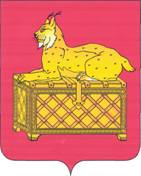 РОССИЙСКАЯ  ФЕДЕРАЦИЯИРКУТСКАЯ  ОБЛАСТЬМУНИЦИПАЛЬНОЕ ОБРАЗОВАНИЕ ГОРОДАБОДАЙБО И РАЙОНАДУМА ГОРОДА БОДАЙБО И РАЙОНАРЕШЕНИЕВ целях приведения Устава муниципального образования г. Бодайбо и района в соответствие с  действующим законодательством Российской Федерации и законодательством Иркутской области, руководствуясь Федеральным законом от 06.10.2003 № 131-ФЗ "Об общих принципах организации местного самоуправления в Российской Федерации", статьей 23 Устава муниципального образования г. Бодайбо и района, Дума г.Бодайбо и районаР Е Ш И Л А:Внести следующие изменения и дополнения в Устав муниципального образования  г. Бодайбо и района:пункт 1 статьи 6 изложить в следующей редакции:«1) составление и рассмотрение проекта бюджета муниципального района, утверждение и исполнение бюджета муниципального района, осуществление контроля за его исполнением, составление и утверждение отчета об исполнении бюджета муниципального района;»1.2.  часть 1 статьи 6.1 дополнить пунктом 9 следующего содержания:«9) создание условий для организации проведения независимой оценки качества оказания услуг организациями в порядке и на условиях, которые установлены федеральными законами.»;1.3. часть 1 статьи 7.1 изложить в следующей редакции:«1. Органы местного самоуправления организуют и осуществляют муниципальный контроль за соблюдением требований, установленных муниципальными правовыми актами, принятыми по вопросам местного значения, а в случаях, если соответствующие виды контроля отнесены федеральными законами к полномочиям органов местного самоуправления, также муниципальный контроль за соблюдением требований, установленных федеральными законами, законами субъекта Российской Федерации.»;1.4. в части 3 статьи 8:1) слова «настоящей части» заменить словами «частях 1 и 2 настоящей статьи»;2) слова «утверждается Думой» заменить словами «определяется нормативными правовыми актами Думы»;1.5. пункт 3 части 3 статьи 15 после слов "проекты планировки территорий и проекты межевания территорий," дополнить словами "за исключением случаев, предусмотренных Градостроительным кодексом Российской Федерации,";1.6. пункт 14 части 1 статьи 34  признать утратившим силу;1.7. пункт 2 части 4 статьи 37 изложить в следующей редакции:«2) составление проекта местного бюджета, исполнение местного бюджета, составление отчета об исполнении местного бюджета, осуществление иных полномочий в соответствии с Бюджетным кодексом Российской Федерации;»;1.8. статью 56 изложить в следующей  редакции:«Статья 56. Состав муниципального имущества 1. В соответствии с федеральным законодательством в собственности муниципального образования г. Бодайбо и района может находиться:1) имущество, предназначенное для решения вопросов местного значения, а также  имущество, предназначенное для осуществления полномочий по решению вопросов местного значения, установленных настоящим Уставом и Федеральным законом от 06.10.2003 №131-ФЗ «Об общих принципах организации местного самоуправления  в Российской Федерации»;2) имущество, предназначенное для осуществления отдельных государственных полномочий, переданных органам местного самоуправления, в случаях, установленных федеральными законами и законами Иркутской области, а также имущество, предназначенное для осуществления отдельных полномочий органов местного самоуправления, переданных им в порядке, предусмотренном статьей 8 настоящего Устава;3) имущество, предназначенное для обеспечения деятельности органов местного самоуправления и должностных лиц местного самоуправления, муниципальных служащих, работников муниципальных предприятий и учреждений, в том числе и муниципальный специализированный жилищный фонд, в соответствии с нормативными правовыми актами Думы г. Бодайбо и района;4) имущество, необходимое для решения вопросов, право решения которых предоставлено органам местного самоуправления федеральными законами и которые не отнесены к вопросам местного значения.2. В случаях возникновения у муниципального образования г. Бодайбо и района  права собственности на имущество, не соответствующее требованиям части 1 настоящей статьи, указанное имущество подлежит перепрофилированию (изменению целевого назначения имущества) либо отчуждению. Порядок и сроки отчуждения такого имущества устанавливаются федеральным законом.»;1.9. статью 59 изложить в следующей редакции:«Статья 59. Местный бюджет1. Муниципальное образование г. Бодайбо и района имеет собственный бюджет, представляющий собой форму образования и расходования денежных средств, предназначенных для финансового обеспечения задач и функций местного самоуправления.2. Органы местного самоуправления самостоятельно с соблюдением требований, установленных Бюджетным кодексом Российской Федерации, составляют и рассматривают проект местного бюджета, утверждают и исполняют  местный бюджет, осуществляют контроль  за его исполнением, составляют и утверждают отчет об исполнении местного бюджета.3. Местный бюджет и годовой отчет о его исполнении утверждаются решениями Думы г. Бодайбо и района.4. Порядок составления и рассмотрения проекта местного бюджета, утверждения и исполнения местного бюджета, осуществления контроля за его исполнением и утверждения отчета об исполнении местного бюджета устанавливается нормативным правовым актом о бюджетном процессе в муниципальном образовании г. Бодайбо и района, принимаемым Думой г. Бодайбо и района в соответствии с федеральным и областным законодательством.5. Выравнивание бюджетной обеспеченности муниципального образования г. Бодайбо и района осуществляется путем предоставления дотаций на выравнивание бюджетной обеспеченности муниципальных районов из бюджета Иркутской области в соответствии с Бюджетным кодексом Российской Федерации и принимаемыми в соответствии с ним законами Иркутской области.»;1.10. часть 1 статьи 60 изложить в следующей редакции:«1. Формирование доходов местного бюджета осуществляется в соответствии с бюджетным законодательством Российской Федерации, законодательством о налогах и сборах и законодательством об иных обязательных платежах.»;1.11. статью 61 изложить в следующей редакции:«Статья 61. Расходы местного бюджета1. Формирование расходов местного  бюджета осуществляется в соответствии с расходными обязательствами муниципального образования г. Бодайбо и района, устанавливаемыми и исполняемыми органами местного самоуправления муниципального образования г. Бодайбо и района в соответствии с требованиями Бюджетного кодекса Российской Федерации.2. Дума г. Бодайбо и района самостоятельно в соответствии с настоящим Уставом определяет размеры и условия оплаты труда депутатов, членов выборных органов местного самоуправления, выборных должностных лиц местного самоуправления, осуществляющих свои полномочия на постоянной основе, устанавливает муниципальные минимальные социальные стандарты и другие нормативы расходов местного бюджета на решение вопросов местного значения.Размер и условия оплаты труда муниципальных служащих, работников муниципальных предприятий и учреждений определяет мэр района, на основании муниципальных правовых актов Думы г. Бодайбо и района, устанавливающих размер должностного оклада, а также размер ежемесячных и иных выплат, порядок их осуществления, в соответствии с федеральным и областным законодательством.3. Исполнение расходных обязательств муниципального образования г. Бодайбо и района  осуществляется за счет средств местного бюджета в соответствии с требованиями Бюджетного кодекса Российской Федерации.»;1.12. статью 63 изложить в следующей редакции:«Статья 63. Бюджетный процесс1. Деятельность органов местного самоуправления и иных участников бюджетного процесса по составлению и рассмотрению проекта местного  бюджета, утверждению и исполнению местного бюджета, контролю за его исполнением, осуществлению бюджетного учета, составлению, внешней проверке, рассмотрению и утверждению бюджетной отчетности регулируется нормативным правовым актом Думы г. Бодайбо и района о бюджетном процессе в  муниципальном образовании г. Бодайбо и района, разрабатываемым в соответствии с общими принципами бюджетного устройства и процесса, установленными федеральным и областным законодательством.2. В систему органов, обладающих бюджетными полномочиями по составлению и рассмотрению проекта местного  бюджета, утверждению и исполнению местного бюджета, контролю за его исполнением, осуществлению бюджетного учета, составлению, внешней проверке, рассмотрению и утверждению бюджетной отчетности входят мэр района, Дума г. Бодайбо и района, Ревизионная комиссия г. Бодайбо и района, исполнительно-распорядительные органы муниципального образования г. Бодайбо и района, на которые законодательством Российской Федерации, Иркутской области, нормативными правовыми актами Думы г. Бодайбо и района и администрации г. Бодайбо и района возложены бюджетные полномочия.»;1.13. в статье 66:1) в части 2 слова «Правительством Российской Федерации» заменить словами «уполномоченным Правительством Российской Федерации федеральным органом исполнительной власти»;2) в абзаце втором части 5 слова «г. Бодайбо и районе» заменить словами «муниципальном образовании г. Бодайбо и района»;1.14. статью 70 изложить в следующей редакции:«Статья 70. Муниципальные заимствованияАдминистрация г. Бодайбо и района от имени муниципального образования вправе осуществлять муниципальные заимствования, в том числе путем выпуска муниципальных ценных бумаг, в соответствии с требованиями бюджетного законодательства.»;1.15. в статье 71:1) в части 2 слова «муниципальными правовыми актами Думы г. Бодайбо и района, принимаемыми в соответствии с Бюджетным кодексом РФ и законами Иркутской области» заменить словами «Бюджетным кодексом Российской Федерации и принимаемыми в соответствии с ним законами Иркутской области и нормативными правовыми актами Думы г. Бодайбо и района»;2) часть 4 после слова «год»  дополнить словами «(очередной финансовый год и плановый период)».Одобрить новую редакцию измененных положений Устава муниципального образования г. Бодайбо и района.Мэру муниципального образования г. Бодайбо и района в порядке, установленном Федеральным законом от 21.07.2005 года № 97-ФЗ «О государственной регистрации уставов муниципальных образований», представить настоящее решение на государственную регистрацию.Настоящее решение вступает в силу со дня его официального опубликования, произведенного после его государственной регистрации, за исключением положений, для которых частью 5 настоящего решения установлены иные сроки вступления их в силу.Пункт 1.5 части 1 настоящего решения вступает в силу с 1 марта 2015 года.Мэр г. Бодайбо и района                                                                                Е.Ю.Юмашевг. Бодайбо13.11.2014 г.№   21-па            ____________________	Л.М. МаслянкоО внесении изменений и дополнений в Устав муниципального образования                  г. Бодайбо и районаПредседатель Думы г. Бодайбо и районаЕ.Н. БодялоДепутаты Думы г. Бодайбо и района:Избирательный округ № 1____________________В.Л.Хвостов____________________И.В.Никулин____________________Т.Г.КузнецоваИзбирательный округ № 2____________________В.И.Лемешко____________________А.Ю. СерокуровИзбирательный округ № 3____________________А.А.Бердыев____________________Л.А.Кузнецова____________________Т.Н. ПоловцеваИзбирательный округ № 4____________________Г.Н. Хетчикова____________________Г.Е. ШуляковскаяИзбирательный округ № 5____________________Г.М.Перелыгина____________________И.Г. Чиркова